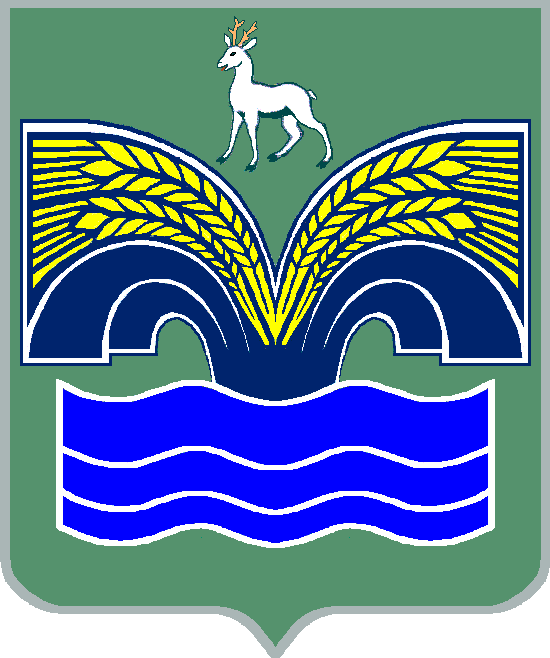 АДМИНИСТРАЦИЯСЕЛЬСКОГО ПОСЕЛЕНИЯ КРАСНЫЙ ЯРМУНИЦИПАЛЬНОГО РАЙОНА КРАСНОЯРСКИЙСАМАРСКОЙ ОБЛАСТИПОСТАНОВЛЕНИЕот 16 марта 2020 года № 106Об ограничении движения транспортных средств по мосту через реку Сок в районе поселка Кириллинский сельского поселения Красный Яр      В соответствии со ст. 14 Федерального закона от 10.12.1995года № 196 «О безопасности дорожного движения» в соответствии с Федеральным Законом от 06 октября 2003г. №131-ФЗ «Об общих принципах организации местного самоуправления в Российской Федерации», Уставом сельского поселения Красный Яр. Администрация сельского поселения Красный Яр.ПОСТАНОВЛЯЕТ:1.Ограничить движение с 16.03.2020г. транспортных средств и пешеходов через реку Сок в районе п. Кириллинский в связи с аварийным состоянием мостового сооружения и поднятием уровня воды в реке.2.Заместителю Главы Демченкову М.В:1) Провести работы по перекрытию движения в районе моста через реку Сок в п. Кириллинский;2) Установить маршрут объезда из п. Кириллинский через с. Кочкари;3) Оповестить население п. Кириллинский о маршруте объезда;4) Проинформировать ГИБДД О МВД по Красноярскому району о перекрытии движения и маршруте объезда;3. Постановление вступает в силу с момента принятии.Глава сельского поселения Красный Яр                                          А.Г. Бушовмуниципального района Красноярский Самарской области